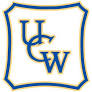 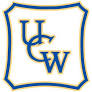 Fraser United Church Women (UCW)Gathering/Annual General Meeting 2023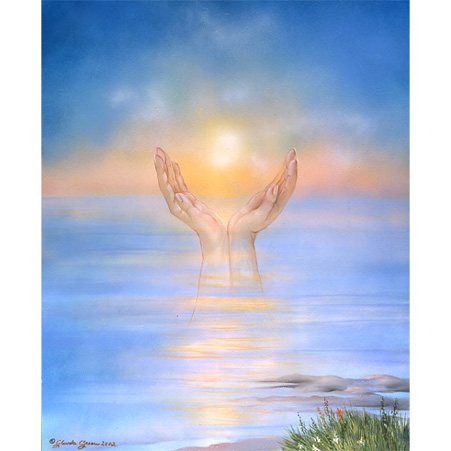 “HEALING OUR LAND – HEALING OUR SOULS”	WHEN: 	Wednesday, October 18, 2023	TIME:	Registration:  9:30 am			Event:  10:00 am –  2:30 pm	WHERE:	Carman United Church 			7258 Vedder Road, Chilliwack, B.C.	LUNCH:	Please bring a bag lunch – beverage provided 